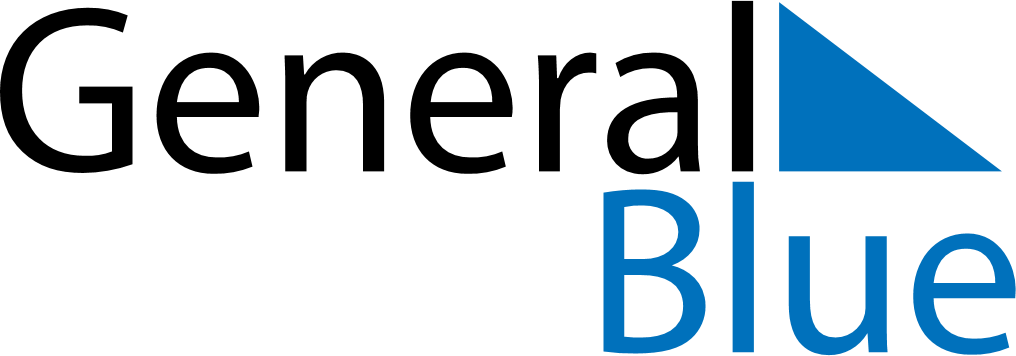 April 2018April 2018April 2018April 2018April 2018April 2018RomaniaRomaniaRomaniaRomaniaRomaniaRomaniaMondayTuesdayWednesdayThursdayFridaySaturdaySunday12345678Good FridayEaster Sunday9101112131415Easter Monday161718192021222324252627282930NOTES